Unit 4 Test-Inequalities                       Name: ______________________                                                                                     Date:_______________________25.  Describe the difference between an open and a closed circle when graphing an inequality. ______________________________________________________________________________________________________________________________________________________________________________________________________________________________________________________________________________________________________________________________________________.1. Which number is a solution to the inequality below?    x > 4      A.  1                       B.  2      C.  4                       D.  52.  Which number is NOT a solution to the inequality below?      x < 86                    B.  7        C.  8                    D.  93.  Which statement describes “a number more than 22”? x < 22              B.  x > 22 x < 22              D.  x > 22              4.  Which statement describes “ a number less than or equal to 43”?x < 43            B.  x > 43 C. x < 43              D.  x > 435.  Which statement describes “ a number no more than 17”?       A. x < 17               B.  x > 17C. x < 17                D.  x > 17       6.  Which statement describes “at least 32”?x < 32            B.  x > 32      C.  x < 32              D.  x > 32               7.  Which number is a solution to x + 4 > 12 3                     B.  5      C.  7                      D.  98.  Which number is NOT a solution to           x – 3 < 10 7                     B.  810                    D.  149.  Which number is a solution to          3x > 124                  B.  52                  D.  310.  Which number is NOT a solution to             2x < 103                      B.  45                      D.  6    11.  Which inequality matches the graph below?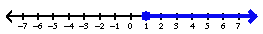 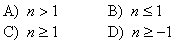 12.  Which inequality matches the graph below?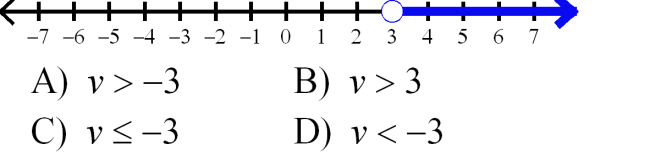 13.  Which inequality matches the graph below?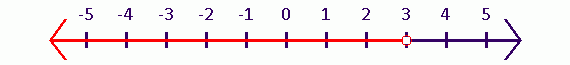 x > 3                     b.  x > 3x ≤ 3                     d.  x ≥ 314.  Which inequality matches the graph below?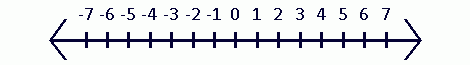 n < 0                    b.  n ≤ 0c.   n ≥ 0                    d.  n > 015.  Solve  x + 11 > 1916.  Graph the solution to the inequality from question #15.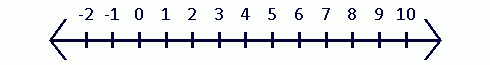 17. Solve   x – 3 < 518. Graph the solution to the inequality from question #17.19.  Solve  3x < 1220.  Graph the solution to the inequality from question #19.21.  Solve   >  222.  Graph the solution to the inequality from question #21.23.  Write an inequality for this statement “x is less than or equal to 7”.24.  Write an inequality for this statement         “x is greater than -9”